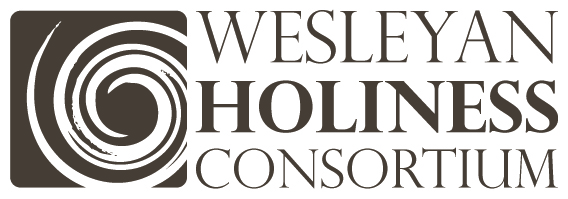 November 7, 2014The past few weeks have been simply amazing! Words cannot express the ways in which God continues to use the collaborative effort of church leaders and pastors for a fresh articulation of holiness in the 21st Century…but let me try!East Ohio – For the second year, the Regional Leaders, coordinated by Chuck Sunberg (Naz), held a Holiness Pastors’ Day on the campus of Malone University.  The energy and engagement was beyond expectation. The comments of those attending indicated that, “it doesn’t get any better than this! You have to get here.”Sao Paulo – 27 regional leaders held their bi-monthly meeting last week.  The focus was on pastoral formation in a Wesleyan Holiness mind – based around guiding comments from the  Methodist Bishop, Holiness Church Bishop, and yours truly. Chief Academic Officers – I met for half a day with 14 Provosts and Academic Vice-Presidents in Portland on November 4.  All I can say is, “What a start to a new Affinity group!” The response ranged from, “This is what secures our future as universities” to “Will you help me with how to develop my faculty with a Wesleyan Holiness mind?” I will be convening three of the CAOs to begin work on four specific ideas we identified.Steering Committee – November 7 the Steering Committee met at the Nazarene Headquarters. We talked about the challenges of such strong expansion and decided we need to be sure our structures keep pace with movement. Overwhelmingly the 29 were motivated in amazement at how together we are making a difference in so many ways. Just a few take-away points:Financial Support: By the time you read this all denominations will have contributed. Our low-key initiative to develop new individual donors is yielding strong support from people like you. THANK YOU! ACCU’s contribution has positioned the WHC in a new level of operation that allows an Operational Manager – Kate Wallace – to keep our efforts ordered.Regional Networks: With the guidance of Dr. Jess Middendorf, the Regional Coordinators are beginning to think carefully about best practices in ensuring that the mission of holiness is clearly translating into the lives and ministry of local pastors and churches.  And a retreat with leaders in GA/FL may yield new networks in those states.A new voice for women: In order to complement the WH Women Clergy as an Affinity Group, we are moving forward with a new relationship with “The Junia Project” a resource started by Kate & Gail Wallace to be a proactive voice to the churches for women in leadership and egalitarian thinking.  I wish I could sit with you and tell you more.  Perhaps one day we can.  But for now, I thank you for your interest. I realize that you may have already given financially in 2014.  Thank you.  Or perhaps you have not been able to yet. In these final two months of the year, I invite your financial participation – all for the sake of this message that is so magnetic.You may send a gift directly to: 	WHC at PO Box 5100 Glendora, CA 91740Or you can give online at:		www.HolinessAndUnity.org  God bless you richly,Kevin MannoiaFounder & Chair						Give online and see pictures!